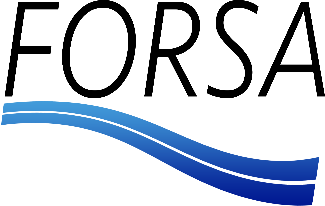 Protokoll, FORSA Småland Styrelse 2021-11-02Närvarande: Jesper Johansson (ordförande), Therese Magnusson, Mats Anderberg och Kulla Person Kraft (tillfällig sekreterare)Mats Karlsson (kassör), Ellen Parsland, Mikael Skillmark, och Maria Alm (sekreterare) hade anmält förhinder. Med anledning av Coronapandemin hålls styrelsemötet via Zoom. Genomgång av föregående styrelsemötesprotokoll 2021–10-12Jesper gjorde en genomgång av vad som diskuterades och beslutades vid förra styrelsemötet.Planering av FORSA Café den 23 novemberDiskussion och genomgång av Inbjudan samt upplägg och ansvar. Enas om att det är en  tydlig och bra Inbjudan, endast justering av länkens placering. Vidare bestäms att den offentliggörs/skickas ut av orförande den 4/11, efter att Therese kollat av med studenterna. Enas om upplägg; att Jesper som ordförande välkomnar med bl a information om FORSA, att Therese håller i dialogen samt att vi alla bidrar med frågor och vårt engagemang. Enas också om att Therses bjuder studenterna på fika (om de är på plats) och att de avtackas med varsin biobiljett (OBS! ett undantag i relation till andra föredragande som gör föreläsningar inom ramen för tjänster eller arvoderade uppdrag).Planering av FORSA Smålands verksamhet under våren 2022, datum för styrelsemöten och FORSA CaféerMötet enas om att skjuta frågan i sin helhet till nästkommande styrelsemöte den 14/12 när fler från styrelsen förhoppningsvis har möjlighet att närvara.Nationellt FORSA Symposium 2022 18/10 – 19/10FORSA Småland har tagit på sig att arrangera ett nationellt FOSA Symposium hösten 2022. Symposiumet börjar vid lunch dag 1 och avslutas med lunch dag 2. Jesper har fått tips från Lena Lernå om att söka CSA-medel till arrangemanget, ansökningstillfälle i februari samt i oktober. Diskussion. Vi behöver ha en grov budget. Ansökningsblanketten synes relativt tydlig. Enas om att Jesper tillsvidare håller i CSA-ansökan, undersöker kostnaden att anlita Linnémöte samt kollar institutionens intresse för att vara medarrangör.Övriga frågor Mötets samtliga närvarande medlemmar hoppas på god uppslutning vid nästkommande styrelsemöte den 14/12 kl 16.15, ett möte som åtföljs av ett digitalt glöggmingel.  Kulla Persson Kraft			Jesper Johansson	        Sekreterare                                                              Ordförande 